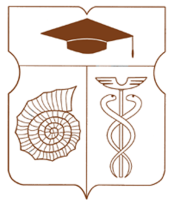 СОВЕТ ДЕПУТАТОВмуниципального округа АКАДЕМИЧЕСКИЙРЕШЕНИЕ__22 декабря 2022 года __ № __07-12-2022 __О плане работы Совета депутатов муниципального округа Академический на I квартал 2023 годаВ соответствии с Уставом муниципального округа Академический, Регламентом Совета депутатов муниципального округа Академический, Совет депутатов муниципального округа Академический решил:Утвердить план работы Совета депутатов муниципального округа Академический на I квартал 2023 года (приложение).  Опубликовать настоящее решение в бюллетене «Московский муниципальный вестник» и разместить на официальном сайте муниципального округа Академический www.moacadem.ru.Настоящее решение вступает в силу со дня его принятия.Контроль за исполнением настоящего решения возложить на главу муниципального округа Академический Ртищеву Ирину Александровну.Результаты голосования: «За» - 9 «Против» - 0 «Воздержались» - 0Глава муниципального округа Академический                                            		             Ртищева И.А. Приложение к решению Совета депутатов муниципального округа Академический от 22.12.2022 № 07-12-2022ПЛАН РАБОТЫСовета депутатовмуниципального округа Академический  на I квартал 2023 года№п/пМероприятияСрок исполненияСрок исполненияОтветственныеза подготовку вопроса, мероприятия1.Реализация положений Закона города Москвыот 11.07.2012 №39 «О наделении органов местного самоуправления муниципальных округов в городе Москве отдельными полномочиями города Москвы»1.Реализация положений Закона города Москвыот 11.07.2012 №39 «О наделении органов местного самоуправления муниципальных округов в городе Москве отдельными полномочиями города Москвы»1.Реализация положений Закона города Москвыот 11.07.2012 №39 «О наделении органов местного самоуправления муниципальных округов в городе Москве отдельными полномочиями города Москвы»1.Реализация положений Закона города Москвыот 11.07.2012 №39 «О наделении органов местного самоуправления муниципальных округов в городе Москве отдельными полномочиями города Москвы»1.Реализация положений Закона города Москвыот 11.07.2012 №39 «О наделении органов местного самоуправления муниципальных округов в городе Москве отдельными полномочиями города Москвы»В сфере организации деятельности управы района города Москвы (далее - управа района) и городских организацийВ сфере организации деятельности управы района города Москвы (далее - управа района) и городских организацийВ сфере организации деятельности управы района города Москвы (далее - управа района) и городских организацийВ сфере организации деятельности управы района города Москвы (далее - управа района) и городских организацийВ сфере организации деятельности управы района города Москвы (далее - управа района) и городских организаций1.1.Рассмотрение вопроса: «О заслушивании отчета главы управы Академического района города Москвы о результатах деятельности управы района в 2022 году».Февраль 2023Февраль 2023Депутаты СД1.2.Рассмотрение вопроса: «О заслушивании информации руководителя государственного бюджетного учреждения «Жилищник района Академический» о работе в 2022 году».Февраль 2023Февраль 2023Депутаты СД1.3.Рассмотрение вопроса: «О заслушивании информации руководителя многофункционального центра предоставления государственных услуг района Академический, о работе учреждения в 2022 году».Январь 2023Январь 2023Депутаты СД1.4.Рассмотрение вопроса: «О заслушивании информации заведующего Государственного бюджетного учреждения города Москвы Территориальный центр социального обслуживания «Зюзино» филиал «Академический» о работе учреждения в 2022 году».Январь 2023Январь 2023Депутаты СД1.5.Рассмотрение вопроса: «О заслушивании информации главного врача Государственного бюджетного учреждения здравоохранения города Москвы «Городская поликлиника № 22 Департамента здравоохранения города Москвы» о работе учреждения в 2022 году».Январь 2023Январь 2023Депутаты СД1.6.Рассмотрение вопроса: «О заслушивании информации главного врача Государственного бюджетного учреждения здравоохранения города Москвы «Детская городская поликлиника № 69 Департамента здравоохранения города Москвы» о работе учреждения в 2022 году».Январь 2023Январь 2023Депутаты СД1.7.Рассмотрение вопроса: «О назначении дат заседаний Совета депутатов муниципального округа Академический во II квартале 2023 года, на которых будет проводиться заслушивание информации руководителей городских организаций».Март 2023Март 2023Депутаты СДВ сфере благоустройстваВ сфере благоустройстваВ сфере благоустройстваВ сфере благоустройстваВ сфере благоустройства1.8.Рассмотрение и согласование проектов адресных перечней объектов по благоустройствуВ течение квартала при наличии обращенийВ течение квартала при наличии обращенийДепутаты СД1.9.Рассмотрение вопросово согласовании установки ограждающих устройствВ течение квартала при наличии обращенийВ течение квартала при наличии обращенийДепутаты СДВ сфере капитального ремонта и содержания жилищного фондаВ сфере капитального ремонта и содержания жилищного фондаВ сфере капитального ремонта и содержания жилищного фондаВ сфере капитального ремонта и содержания жилищного фондаВ сфере капитального ремонта и содержания жилищного фонда1.10.Участие в работе комиссий, осуществляющих открытие и приемку выполненных работ по капитальному ремонту МКДВ течение кварталаВ течение кварталаДепутаты СД (согласно закреплению)1.11Рассмотрение проектов решений о переводе объектов жилого фонда в нежилойВ течение квартала при наличии обращенийВ течение квартала при наличии обращенийДепутаты СДВ сфере размещения некапитальных объектов, развития предприятий потребительского рынкаВ сфере размещения некапитальных объектов, развития предприятий потребительского рынкаВ сфере размещения некапитальных объектов, развития предприятий потребительского рынкаВ сфере размещения некапитальных объектов, развития предприятий потребительского рынкаВ сфере размещения некапитальных объектов, развития предприятий потребительского рынка1.12.Согласование проекта схемыи проекта изменения схемы размещения нестационарных торговых объектов, в том числе сезонных кафеВ течение квартала при наличии обращенияВ течение квартала при наличии обращенияДепутаты СДВ сфере работы с населением по месту жительстваВ сфере работы с населением по месту жительстваВ сфере работы с населением по месту жительстваВ сфере работы с населением по месту жительстваВ сфере работы с населением по месту жительства1.13.Рассмотрение вопроса: «О согласовании ежеквартального сводного районного календарного плана по досуговой, социально-воспитательной, физкультурно-оздоровительной и спортивной работе с населением по месту жительства на II квартал 2023 года.Март 2023Март 2023Депутаты СД2.Мероприятия в сфере текущей деятельностиорганов местного самоуправления2.Мероприятия в сфере текущей деятельностиорганов местного самоуправления2.Мероприятия в сфере текущей деятельностиорганов местного самоуправления2.Мероприятия в сфере текущей деятельностиорганов местного самоуправления2.Мероприятия в сфере текущей деятельностиорганов местного самоуправления2.1.Участие в заседаниях Совета депутатовУчастие в заседаниях Совета депутатовВ течение кварталаДепутаты СД2.2.Проведение встреч с жителями МО АкадемическийПроведение встреч с жителями МО АкадемическийВ течение кварталаДепутаты СД2.3.Прием населения депутатамиПрием населения депутатамиВ течение квартала согласно утвержденному графикуДепутаты СД2.4.Рассмотрение письменных обращений жителей и юридических лицРассмотрение письменных обращений жителей и юридических лицВ течение кварталаДепутаты СД2.5.Заседания постоянных Комиссий Совета депутатовЗаседания постоянных Комиссий Совета депутатовВ течение кварталаДепутаты СД2.6.Рассмотрение вопроса: «О внесении изменений и дополнений в Устав муниципального округа Академический».Рассмотрение вопроса: «О внесении изменений и дополнений в Устав муниципального округа Академический».Февраль 2023 Депутаты СД2.7.Рассмотрение вопроса: «Об отчете главы муниципального округа Академический Ртищевой И.А. о проделанной работе в 2022 году».Рассмотрение вопроса: «Об отчете главы муниципального округа Академический Ртищевой И.А. о проделанной работе в 2022 году».Февраль 2023Депутаты СД2.8.Рассмотрение вопроса: «Об обращении в Контрольно-счетную палату Москвы о проведении внешней проверки годового отчета об исполнении бюджета муниципального округа Академический за 2022 год».Рассмотрение вопроса: «Об обращении в Контрольно-счетную палату Москвы о проведении внешней проверки годового отчета об исполнении бюджета муниципального округа Академический за 2022 год».Февраль 2023Депутаты СД2.9.Рассмотрение вопроса: «О внесении изменений в решение Совета депутатов муниципального округа Академический от 22.12.2022 №02-12-2022 «О бюджете муниципального округа Академический на 2023 год и плановый период 2024 и 2025 годов».Рассмотрение вопроса: «О внесении изменений в решение Совета депутатов муниципального округа Академический от 22.12.2022 №02-12-2022 «О бюджете муниципального округа Академический на 2023 год и плановый период 2024 и 2025 годов».В течение квартала при возникновении необходимостиДепутаты СД2.10.О плане работы Совета депутатов муниципального округа Академический на II квартал 2023 года».О плане работы Совета депутатов муниципального округа Академический на II квартал 2023 года».Март 2023Депутаты СД3.Иные мероприятия3.Иные мероприятия3.Иные мероприятия3.Иные мероприятия3.Иные мероприятия3.1.Организация информирования населения о работе органов местного самоуправления с использованием официального сайта МО и других СМИОрганизация информирования населения о работе органов местного самоуправления с использованием официального сайта МО и других СМИВ течение кварталаДепутаты СД